פעילות מתוקשבת – "ניסויים מוסרטים - דף התגובות בנושא חומצות ובסיסים" תיאור כללי של המשימהשם המשימה: חומצות ובסיסים על המרקעפיתוח ועריכה לפני העלאה לאתר: ד"ר מלכה יאיון, מכון ויצמן למדע.קשור לנושא הוראה: חזרה כללית על  חומצות ובסיסים – מתוך תכנית ההלימהערך מוסף של שימוש בפעילות: 
הפעילות משלבת צפייה בסדרה של ניסויים בנושא "חומצה בסיס", הסדרה מותאמת לכל תגובות החומצה-בסיס הנלמדות במסגרת הבגרות בכימיה בתיכון בישראל. משלבת את "דף התגובות בנושא חומצות ובסיסים שפורסם על ידי פיקוח הוראת הכימיה".
בגלל שמדובר בסרטון, יש אפשרות לצפות מספר פעמים ובקצב שמתאים לתלמיד, יש גם תקריבים שמתמקדים ב"מוקד" התהליך. הפעילות הזאת מאפשרת תרגול של קישור בין רמת המאקרו וברמת הסמל.קישור לפלטפורמה המתוקשבת: כאן יופיע קישור לאתר במרכזסוג הפעילות : עבודה עם סרטונים בעזרת מחשב אופן ביצוע הפעילות: בקבוצות (בכיתה) ואפשרי, אך פחות מומלץ-פעילות אישית (בבית) מיקום ביצוע הפעילות: בכיתת מחשבים, או בבית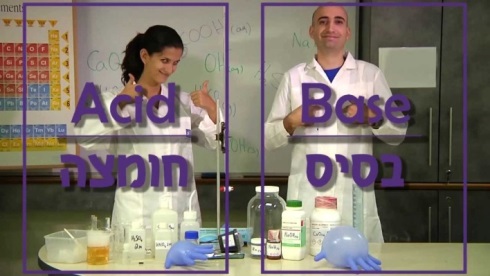 זמן משוער: שני שיעורים עדכון הפעילות: 9.2014דפי עבודה לתלמידים המלווים את הפעילותניסויים מוסרטים -דף התגובות בנושא חומצות ובסיסים הערות בנוגע לתקשוב:אם הקישורים לא נפתחים תעתיקו אותם לדף אינטרנט חדש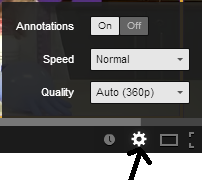  אם אתם צופים בסרט ביוטיוב, ודאו שההערות (Annotations)  של יוטיוב מופעלות. אפשר לראות זאת על ידי סמל ההערות(המסומן בחץ), שאמור להופיע במצב מופעל כ-  On (בצבע לבן) בתחתית הנגן, כמו שמוצג בתמונה. למשימה:לפניכם קישורים לסרטונים לניסויים שקשורים ל"חומצות ובסיסים".הכנסו לקישורים בהתאם למספר הקבוצה שלכם (1,2,3,4).גלשו לסרטונים בהתאם לקישורים, עבור כל ניסוי:רשמו: תצפיות של הניסוי. ניסוח מאוזן של התהליך שמתרחש בניסוי.אפיינו את סוג התהליך:האם התגובה היא תגובת חומצה בסיס? אם כן ,מי החומצה ומי הבסיס?האם התגובה היא תגובת חמצון חיזור? אם כן ,מי המחזר ומי המחמצן?כל קבוצה תציג את הניסוח והסרטון מול הכיתה.לסיום, המורה תציג סרטונים ותצטרכו לנסח את התהליכים המתאימים. הקבוצה שתרשום את הניסוחים נכון, תזכה בפרס.רקע למורההנחיות דידקטיות להפעלת הפעילות בבית או בכיתה: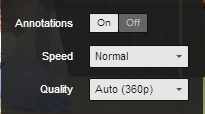 אין הוראות מיוחדות פרט להפעלת ה"הערות" (במצב (ONאחרי הפעילותאפשר להציג את האינטראקטיביות של המסךקישור ל"מסך בחירה ראשי": http://goo.gl/RCQfvJב"מסך בחירה ראשי" יש לבחור באחת האפשרויות על ידי הקלקה על המסך לדוגמה "בסיסים" 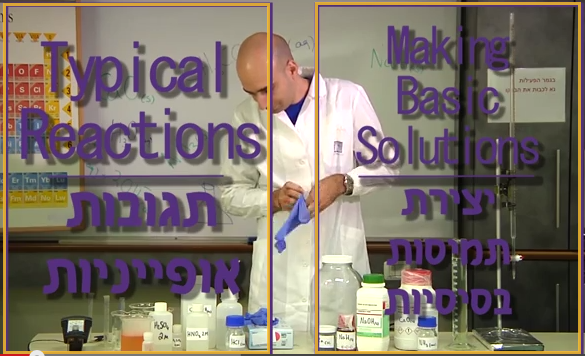 להמשיך איתם לצפות ב"תגובות אופייניות" ולהגיע למסך: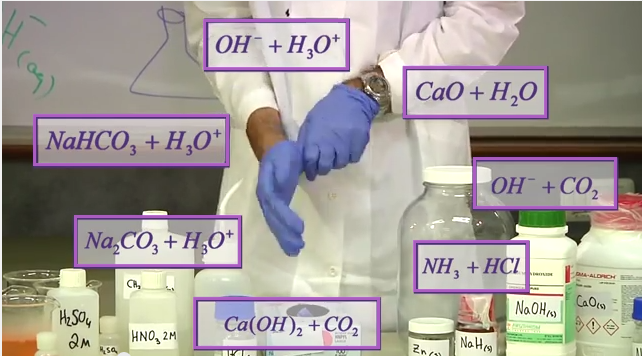 לבחור תגובה לפי בחירתך (למשל אמוניה וחומצה מימן כלורית).לחזור למסך המרכזי ואז לבחור מסלול אחר כדי להדגיש להם את האינטראקטיביות של הסרטונים.הנחיות דידקטיות להפעלת הפעילות בכיתה:לאחר ההקדמה בו תוצג המשימה, ניתן לעבוד עם בכיתת מחשבים בקבוצות.תיאור התקנה והפעלת הפלטפורמה.מומלץ לשלוח את הקובץ של הפעילות באמצעות מייל, משו"ב או פייסבוק כדי שהתלמידים יוכלו להתחבר לסרטונים בקלות.עדיף לעבוד בחדר מחשבים, כדי שתלמידים יסתכלו במסך גדול. אבל אם אי אפשר להיכנס לחדר מחשבים יש אפשרות לעבוד גם עם סמרטפונים. הערה טכנית לעבודה עם סמרטפונים: בנוסף לממשק היוטיוב  קיים גם ממשק של חברת אינטרלוד, שמאפשר לראות את הסרט גם באמצעות סמארטפונים וטאבלטים (לחצו כאן). לפני ההפעלה הראשונה של הסרט באמצעות סמארטפונים יש להתקין (בחינם) את אפליקציית אינטרלוד מחנות האפליקציות של המכשיר שלכם (שימו לב לקישור לחנות האפליקציות שמופיע מתחת לסרט באתר של החברה). אפשר גם לסרוק את הקוד הבא ולהגיע דרכו ישירות לסרטון בדף של חברת אינטרלוד: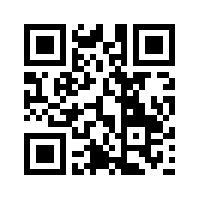 קיים הסבר באתר דוידסון על המכשור שמופיע בסרטים, כמו מד מוליכות חשמלית, מד טמפרטורה, והצבעים השונים של האינדיקטורים כמייצגי pH. מידע על הפקת הסרטונים:הסרטונים פותחו והופקו ע"י ד"ר אבי אסייג - מכון דוידסון לחינוך מדעי, מכון ויצמן למדע, ד"ר מלכה יאיון, מרכז מורי הכימיה הארצי, המחלקה להוראת המדעים, מכון ויצמן למדע.ד"ר אבי אסייג הציע את הרעיון וניהל את היוזמה. הניסויים צולמו על ידי צלם מקצועי -שגיא בר און וד"ר מלכה יאיון יעצה בבחירה והתאמה של התהליכים והניסוחים לתכנית הלימודים של כיתות י"א (של שנת תשע"ג). המציגים: ד"ר אבי סאייג, שלי רפּ - המחלקה להוראת המדעים, מכון ויצמן למדע
צילום: שגיא בר און
עריכה: צילה ביטרמן
מוזיקה: 
Amazing Plan; Hustle. Kevin MacLeod - Creative Commons license, http://incompetech.com/m/c/royalty-free/פתרון דף העבודה תגובות שהתלמיד צריך להכיר ולנסח תגובות לקבלת תמיסה מימית חומצית :ב.	תגובות לקבלת תמיסה מימית בסיסית :ג. תגובת סתירה ( ניסוח נטו ) 2.3. +               2H2O(l) 		http://youtu.be/QFtKApAqJcQתגובות שהתלמיד צריך להכיר , ויינתנו לתלמידים, לפי צורך, כנתון בשאלות תגובות עם מים :מלח פחמתי 	Na2CO3(s)  + H2O(l)            תחמוצת אל-מתכתית	4.SO2(g)  + H2O(l)          H2SO3(aq)	H2O(l)  + H2SO3(aq)          http://youtu.be/GirkUvN5BJkמתכת אלקלית	1.Na(s)   + H2O(l)             + 1/2H2(g) + http://youtu.be/tkuunTTplC8 תגובות של תמיסה  חומציתעם מתכת	2.http://youtu.be/BAZFoIw-5ooעם היון מימן פחמתי 3.http://youtu.be/aSxJRV2DgMc עם מלח פחמתי מסיס	4. עם גיר ( CaCO3(s) ) 	1.http://youtu.be/Nakhb0sStVI תגובות של תמיסה בסיסית מי סיד צלולים עם CO2(g)CO2(g)  +  CaCO3(s)  + H2O(l)http://goo.gl/h2cAc4 תגובות נוספות של חומצות ובסיסים 	3. H2O(l)   +  RCOOH(l)            +                                                                                        ( R : H, CH3 , CH3CH2 …  )http://youtu.be/E_IaIsJuZwg	4.RNH2 (g)    + H2O(l)           +       ( R : CH3 , CH3CH2   )http://youtu.be/zgW78AemeBoתגובות נוספות מופיעות בסרטונים ואינן כלולות בדף התגובות מהפיקוח על הוראת הכימיה התגובה בין NH3(g)  לבין   HX(g) 	1.2.NH3(g)  +  HX(g)           NH4X(s)http://youtu.be/bXG41DT5Ssw הידריד מתכתי	3.4.NaH(s)  +  H2O(l)            http://youtu.be/b0yxIptnAls נושאיםמושגיםהבהרותמושגי יסודבסיס, חומצההגדרת בסיס וחומצה לפי ברונסטד ולאוריאינדיקטורים חומר בוחן השימוש באינדיקטורים כמדד לאופי התמיסה )חומצית, ניטראלית, בסיסית(.אין צורך לזכור צבעיםחומצות ובסיסיםהמים כחומצה וכבסיסהכרה וניסוח תגובות של מגוון חומצות עם מים תגובות סתירהיש להיצמד לדף תגובותהתלמיד יכיר את ניסוח התגובה במים של חומצה קרבוקסילית, אמוניהpHסקלת ה - pHללא חישובקביעת תחום pH בתמיסהבסתירה מלאה מעבדה/תרגולקבוצה 1קבוצה 2קבוצה 3קבוצה 4http://youtu.be/YE9OEazLB84http://youtu.be/XpgsUVSSii8http://youtu.be/X81vu7bv_WQhttp://youtu.be/QFtKApAqJcQhttp://youtu.be/QFtKApAqJcQhttp://youtu.be/GirkUvN5BJkhttp://youtu.be/tkuunTTplC8http://youtu.be/BAZFoIw-5oo.http://youtu.be/aSxJRV2DgMchttp://youtu.be/Nakhb0sStVhttp://youtu.be/Nakhb0sStV.http://goo.gl/h2cAc4http://youtu.be/E_IaIsJuZwghttp://youtu.be/zgW78AemeBohttp://youtu.be/b0yxIptnAlshttp://youtu.be/bXG41DT5Sswhttp://youtu.be/b0yxIptnAlshttp://youtu.be/bXG41DT5Ssw1.2.H2O(l)   +  HX(g)            +           ( X : C , Br , I )http://youtu.be/YE9OEazLB84H2O(l)   +  HNO3()           +   3.2H2O(l)   +   H2SO4(l)             2  +  http://youtu.be/XpgsUVSSii84.NH3(g)  + H2O(l)            +  http://youtu.be/Pv0rsnD1SVs1.NaOH(s)           +             http://youtu.be/X81vu7bv_WQ